附件3：培 训 设 备1.工业机器人工作站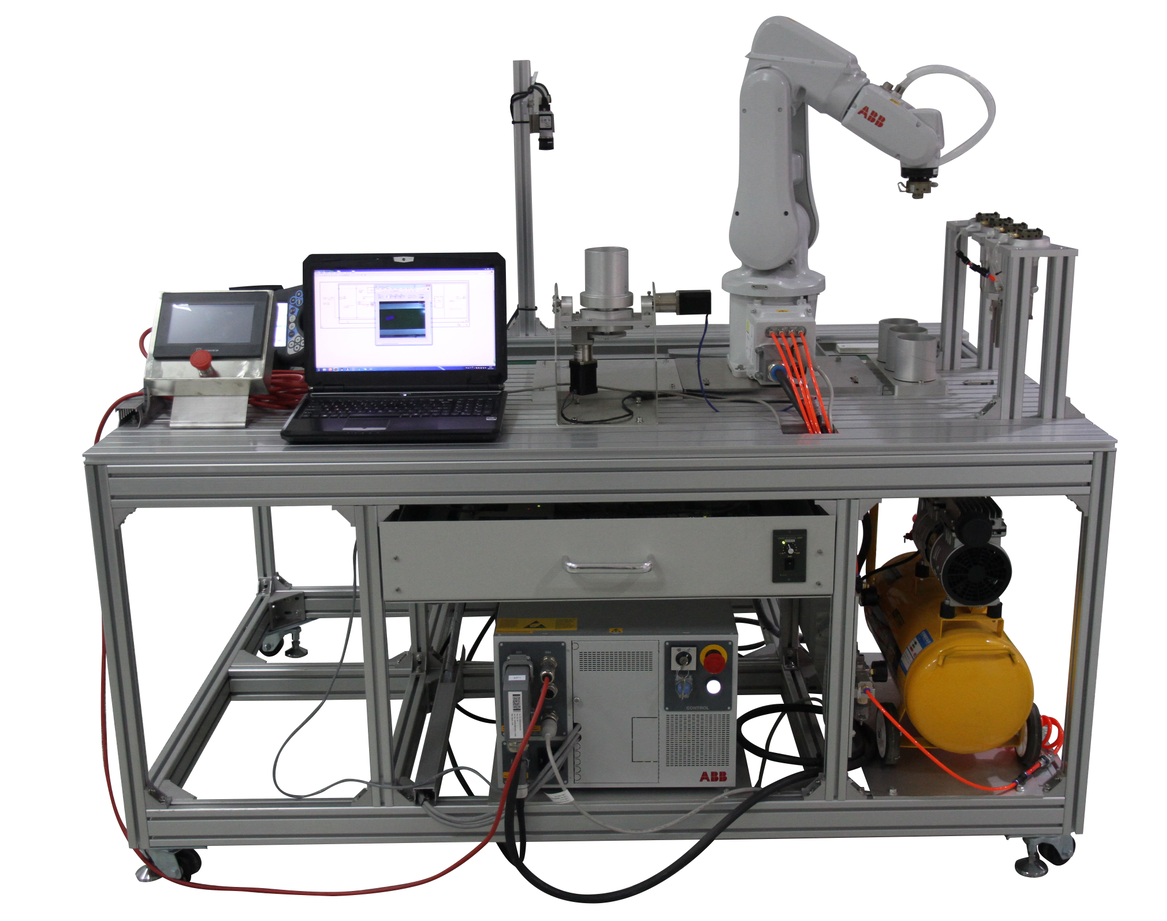 